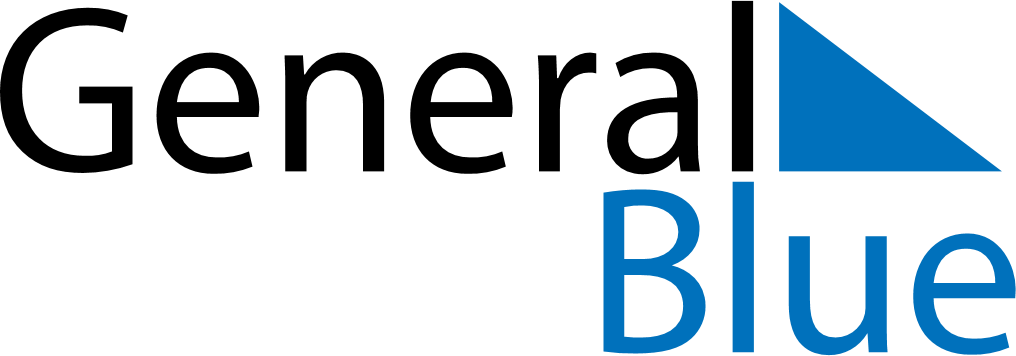 October 2024October 2024October 2024October 2024October 2024October 2024Sciacca, Sicily, ItalySciacca, Sicily, ItalySciacca, Sicily, ItalySciacca, Sicily, ItalySciacca, Sicily, ItalySciacca, Sicily, ItalySunday Monday Tuesday Wednesday Thursday Friday Saturday 1 2 3 4 5 Sunrise: 7:03 AM Sunset: 6:51 PM Daylight: 11 hours and 48 minutes. Sunrise: 7:04 AM Sunset: 6:49 PM Daylight: 11 hours and 45 minutes. Sunrise: 7:05 AM Sunset: 6:48 PM Daylight: 11 hours and 43 minutes. Sunrise: 7:05 AM Sunset: 6:46 PM Daylight: 11 hours and 41 minutes. Sunrise: 7:06 AM Sunset: 6:45 PM Daylight: 11 hours and 38 minutes. 6 7 8 9 10 11 12 Sunrise: 7:07 AM Sunset: 6:43 PM Daylight: 11 hours and 36 minutes. Sunrise: 7:08 AM Sunset: 6:42 PM Daylight: 11 hours and 33 minutes. Sunrise: 7:09 AM Sunset: 6:40 PM Daylight: 11 hours and 31 minutes. Sunrise: 7:10 AM Sunset: 6:39 PM Daylight: 11 hours and 29 minutes. Sunrise: 7:11 AM Sunset: 6:38 PM Daylight: 11 hours and 26 minutes. Sunrise: 7:12 AM Sunset: 6:36 PM Daylight: 11 hours and 24 minutes. Sunrise: 7:13 AM Sunset: 6:35 PM Daylight: 11 hours and 22 minutes. 13 14 15 16 17 18 19 Sunrise: 7:14 AM Sunset: 6:33 PM Daylight: 11 hours and 19 minutes. Sunrise: 7:14 AM Sunset: 6:32 PM Daylight: 11 hours and 17 minutes. Sunrise: 7:15 AM Sunset: 6:30 PM Daylight: 11 hours and 15 minutes. Sunrise: 7:16 AM Sunset: 6:29 PM Daylight: 11 hours and 12 minutes. Sunrise: 7:17 AM Sunset: 6:28 PM Daylight: 11 hours and 10 minutes. Sunrise: 7:18 AM Sunset: 6:26 PM Daylight: 11 hours and 8 minutes. Sunrise: 7:19 AM Sunset: 6:25 PM Daylight: 11 hours and 5 minutes. 20 21 22 23 24 25 26 Sunrise: 7:20 AM Sunset: 6:24 PM Daylight: 11 hours and 3 minutes. Sunrise: 7:21 AM Sunset: 6:22 PM Daylight: 11 hours and 1 minute. Sunrise: 7:22 AM Sunset: 6:21 PM Daylight: 10 hours and 59 minutes. Sunrise: 7:23 AM Sunset: 6:20 PM Daylight: 10 hours and 56 minutes. Sunrise: 7:24 AM Sunset: 6:19 PM Daylight: 10 hours and 54 minutes. Sunrise: 7:25 AM Sunset: 6:17 PM Daylight: 10 hours and 52 minutes. Sunrise: 7:26 AM Sunset: 6:16 PM Daylight: 10 hours and 50 minutes. 27 28 29 30 31 Sunrise: 6:27 AM Sunset: 5:15 PM Daylight: 10 hours and 47 minutes. Sunrise: 6:28 AM Sunset: 5:14 PM Daylight: 10 hours and 45 minutes. Sunrise: 6:29 AM Sunset: 5:13 PM Daylight: 10 hours and 43 minutes. Sunrise: 6:30 AM Sunset: 5:11 PM Daylight: 10 hours and 41 minutes. Sunrise: 6:31 AM Sunset: 5:10 PM Daylight: 10 hours and 39 minutes. 